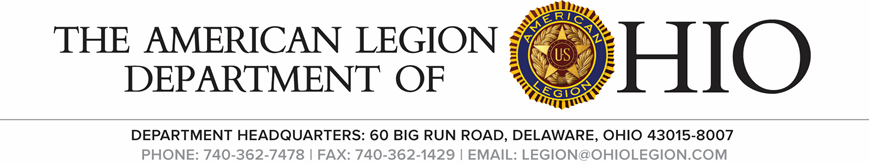 Membership Call-in MeetingWednesday, Nov. 9, 2022AgendaCall to Order                                                               Chairman 1st Vice RueSalute the Colors                                                      Chairman 1st Vice RueInvocation                                                         Asst. Chaplin Al Buxton                                   The Pledge of Allegiance                                        Chairman 1st Vice RueRoll Call                                                                     Adjutant Robinson1st Kevin Motter2nd Thomas Tierney3rd Ken LaVoy4th Al Buxton Jerry Perry5th Marty Moore6th Shane Eaton7th 8th 9th Bill Dittebrand10th 11th Thom Stan12th George Mussi13th Bert Boyd14th Opening Remarks                                                    Chairman 1st Vice RueCommander Rue We need to reach out to the members we already have. Find out why they did not renew and work on renewing them.District 1 Contacting Post to process their membershipDistrict 2 Contacting the Post to make sure cards are processedDistrict 3 Divided the dist. And do weekly round-ups of the postsDistrict 4 Send out membership report to each Post & email upcoming newsDistrict 5 Did a membership round-up, and we are calling postsDistrict 6 Email to post and explain membership to themDistrict 11 Making phones calls and urging Post to turn in membershipDistrict 12 is sending letters to help renewUnfinished Business             NoneNew BusinessResolution From District 10 Shane Eaton 6th Dist. Made a motion to accept Thom Stan 11th Dist 2nd. The motion passed unanimously Good of the Legion 1st Vice Commander Rue Continue to help your Post with membership communication is the key to successes Benediction                                          Asst. Chaplin BuxtonAdjourn